【受賞】 おめでとうございます ～ 秋の各賞授与式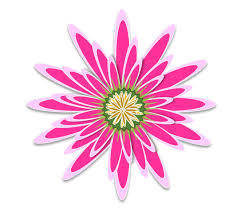 秋恒例の表彰式が開催され、下記の皆様方が各賞を受賞されました。心よりお祝い申しあげます。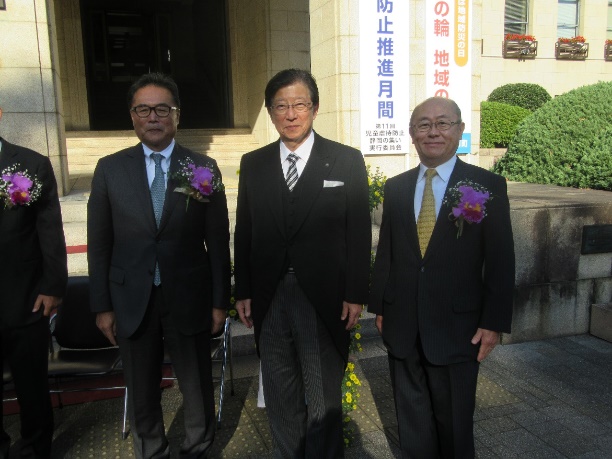 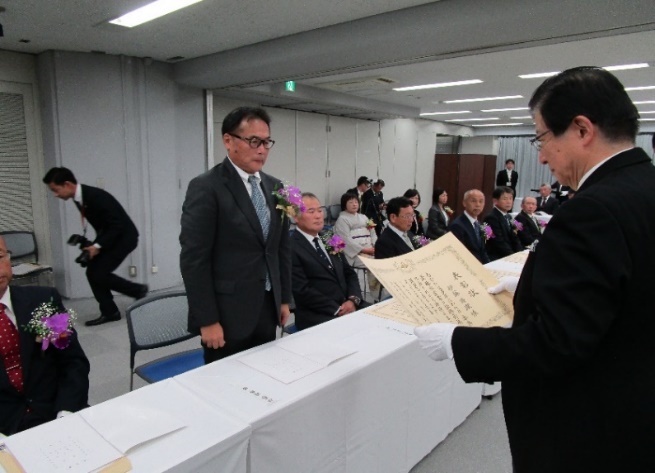 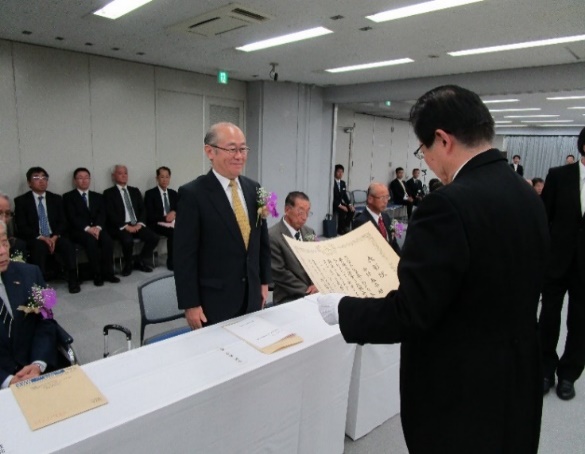 川勝平太知事より伊藤晴康(左)、中村泰平(右)の両氏に対し、表彰状の授与。表彰式終了後、県知事と記念撮影(中)。開催日・会場表彰区分受賞者（所属）令和元年度（第58回）静岡県農林水産業功労者表彰 授与式令和元年11月5日 静岡市・県庁西館静岡県農林水産業功労者表彰（静岡県知事表彰）伊藤 晴康（天竜木産）中村 泰平（浜　松）第54回 全国木材産業振興大会 表彰式令和元年11月6日 高知市民プラザ・かるぽーと林野庁長官感謝状（木材産業功労）全木連会長賞（木材産業功労）全木協連会長賞（協同組合事業功績）横山 貞治（沼　津）北川 正澄（島　田）長田 弘司（御殿場）小田巻 通陽（静 岡）